Dynaev YuriiExperience:Position applied for: Motorman 1st classDate of birth: 16.02.1981 (age: 36)Citizenship: UkraineResidence permit in Ukraine: NoCountry of residence: UkraineCity of residence: MariupolPermanent address: Komsomolskij st.,46/27Contact Tel. No: +38 (062) 957-09-94 / +38 (067) 528-27-20E-Mail: anikvi@rambler.ruU.S. visa: NoE.U. visa: NoUkrainian biometric international passport: Not specifiedDate available from: 08.02.2014English knowledge: PoorMinimum salary: 1000 $ per month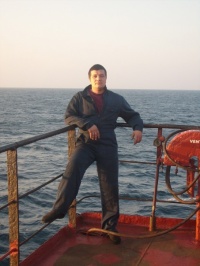 PositionFrom / ToVessel nameVessel typeDWTMEBHPFlagShipownerCrewingMotorman 1st class01.05.2013-28.12.2013MAMBABulk Carrier7192B&W3883MaltaMedlink Management S.A.&mdash;Motorman 1st class14.09.2012-04.03.2013LaurusBulk Carrier2803Vuksi1765MoldovaMercury invest GMBH&mdash;Motorman 1st class30.01.2012-20.07.2012mv"Larix"Dry Cargo2803-MDSIF SERVICE Ltd&mdash;Motorman 2nd class01.02.2011-18.07.2011m/v KramatorskBulk Carrier6079-UKRCommercial Fleet of DonbassCommercial Fleet of DonbassMotorman 2nd class16.06.1983-18.01.2011MakeevkaBulk Carrier17989-UKRCommercial Fleet of DonbassCommercial Fleet of Donbass